Volunteer’s ProfileTracy Griffith – Associate Director, Professional Development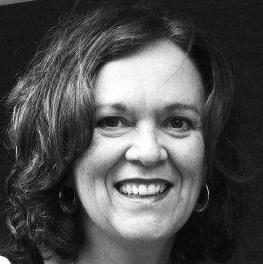 My background is Communications and IT; one of my previous incarnations was as a television Production Manager.   It sounds very glamorous and interesting, but television can also be very tedious, there’s only so much sport a girl can take! So after also working on the Sydney Olympics I moved into telecommunications and then into IT.   Currently I’m an Infrastructure Project Manager. For the last two years I’ve been involved in running the PMI Prep Classes for students at the PMI Sydney Chapter.   When I studied for my certification I found the whole process quite arduous; there’s a confusing world of forums, online information and material to wade through and several people helped guide me, which I found invaluable.   So I believe it’s important to help others when you can, passing on both experience and knowledge. When I finally got my certification in 2009, I thought I could perhaps add some value in assisting other students.   The certification process can be time consuming in terms of commitment and focus, so our aim at the PMI Sydney Chapter is to provide a framework for students to use as a guide.   As a qualified trainer I also love the facilitation aspect and am increasing my own skill level whilst helping the students.   Currently I’m helping to mentor some students within my own organisation who are studying for the exam. I work with some great presenters who all add a different value to the group and without whom I couldn’t possibly run the course.   As a group we constantly try to re-evaluate the material and our contribution and the feedback from the students suggests we’re right on track. 